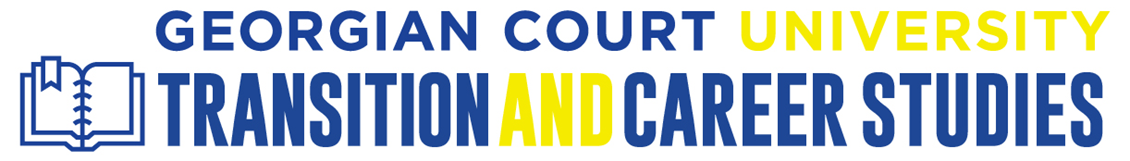 Mentor ApplicationDear Candidate,Thank you for applying to become a TCS Peer Mentor! Please note that we will be accepting applications through the month of July. From that pool of candidates, we will select finalists to interview in August. Please note our contact information below if you have any questions about the process.Warm regards,
The TCS TeamTransition and Career Studies at Georgian Court University900 Lakewood Ave.Lakewood, NJ 08701tcs@georgian.eduQuestions? E-mail tcs@georgian.edu or call 732-987-2659.Georgian Court University does not discriminate in its hiring of mentors, regardless of gender, race, creed, color, religion, age, national and ethnic origin, sexual orientation, disability, or veteran status.Mentor Applicant InformationType or print clearly.Last Name	First Name	Middle InitialCell Phone/ContactMajor(s)Major(s)What year are you in your program?What year are you in your program?E-mail AddressE-mail AddressType of Mentorship You Are Seeking.
Please check at least one of the following.
	Academic Mentor (examples of work: note taking, tutoring, attending classes)
	Campus Life Mentor (examples of work: going to the gym, attending clubs/sports, off-campus trips)	Vocational Mentor (examples of work: on the job assistance, checking schedules)
Type of Mentorship You Are Seeking.
Please check at least one of the following.
	Academic Mentor (examples of work: note taking, tutoring, attending classes)
	Campus Life Mentor (examples of work: going to the gym, attending clubs/sports, off-campus trips)	Vocational Mentor (examples of work: on the job assistance, checking schedules)
Why are you interested in becoming a mentor for the TCS program?Why are you interested in becoming a mentor for the TCS program?What experiences have you had that would prepare you to be a TCS mentor?What experiences have you had that would prepare you to be a TCS mentor?Indicate availability for the upcoming semester (Days/Time)When would you be available on a regular basis? Note that you can specify weeks or days off as needed. This is just to give us an idea of your availability.Indicate availability for the upcoming semester (Days/Time)When would you be available on a regular basis? Note that you can specify weeks or days off as needed. This is just to give us an idea of your availability.